INTEGRANTES DE   PERMANENTE  DEL PLAN DE DESARROLLO Y ORDENAMIENTO TERRITORIAL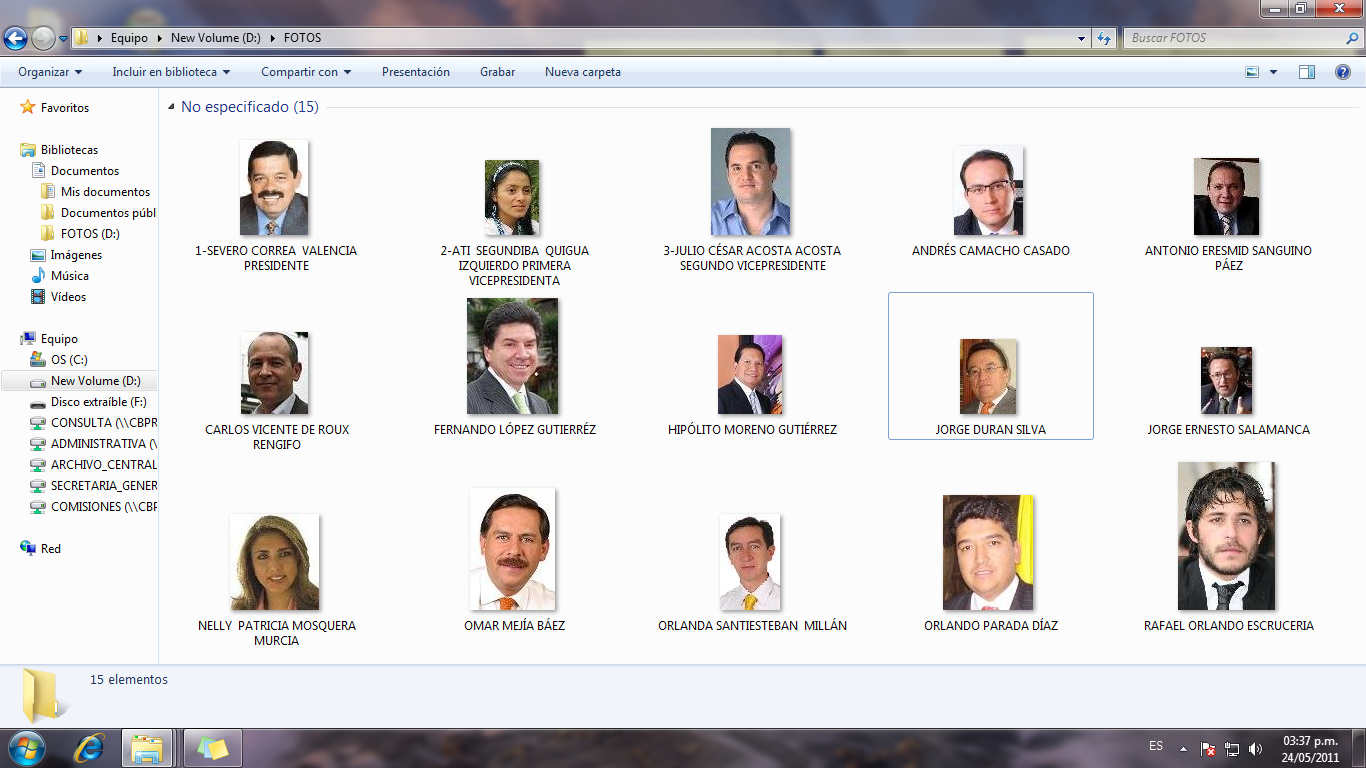 